Welcome Back!!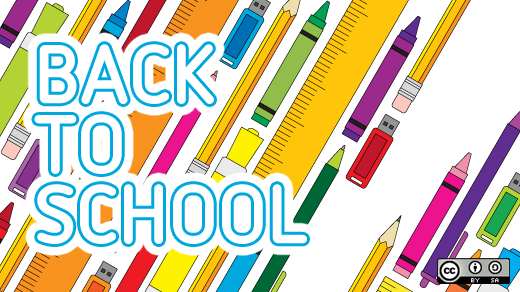 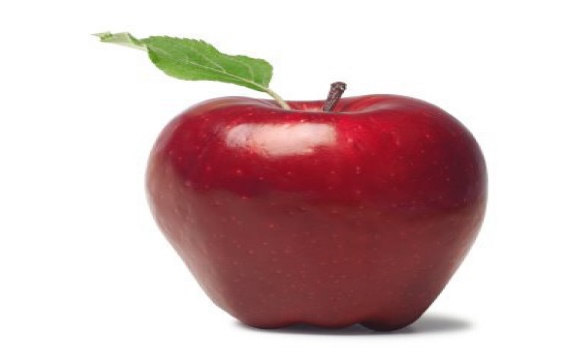 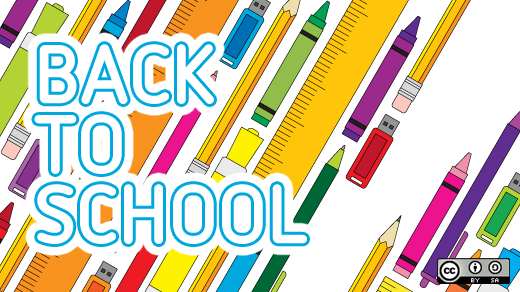 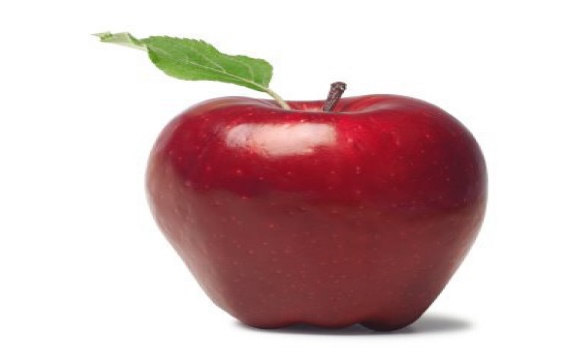 Second Grade School Supply List 2022-2023Bristow Run Elementary School 703-753-7741Welcome to Second Grade!2 plastic pocket folders (red & green)4 wide ruled composition notebooks1 pair child scissors2 boxes of 12 pencils2 boxes of crayons (24 count)10 glue sticksPlastic pencil box aprox: 8”x4”x2”1 pair of headphones or earbuds (for your child’s use only)Optional supplies:Markers Colored pencils 2x2 sticky notes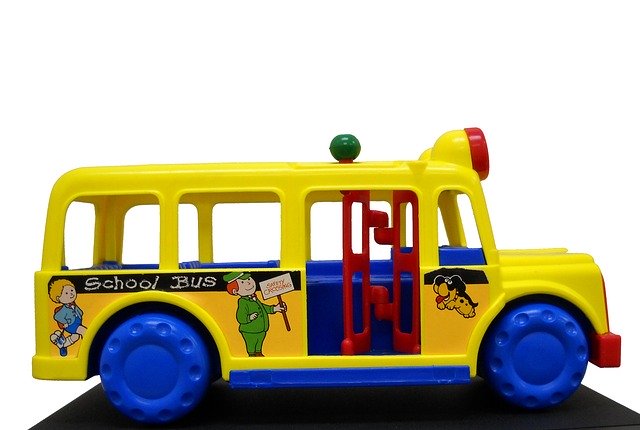 